新 书 推 荐中文书名：《高山：对内华达山脉的热爱》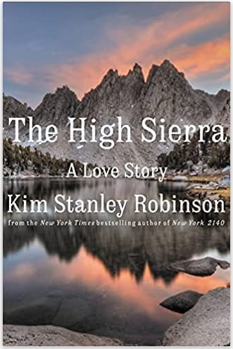 英文书名：THE HIGH SIERRA: A Love Story作    者：Kim Stanley Robinson出 版 社：Little, Brown and Company代理公司：Lotts Agency/ANA/Jackie Huang页    数：560页出版时间：2022年5月代理地区：中国大陆、台湾审读资料：电子稿类    型：非小说内容简介：    本书是对内华达山脉（Sierra Nevada）“崇高”和“完全原创”的探索，这是地球上最适合徒步旅行和露营的山脉。本书作者是《纽约时报》畅销小说家金·斯坦利·罗宾森（Kim Stanley Robinson），曾用笔名包括比尔·麦基本（Bill McKibben）、加里·施耐德（Gary Snyder）。1973年夏天，金·斯坦利·罗宾森第一次冒险进入内华达山脉。那次经历之后，他改变了，他被这片风景震撼，觉得自己仿佛在艺术博物馆中漫步，又像一个精力充沛的孩子一样在丛林中拼命奔跑。他一生中不断回归山脉之中——去过一百多次——并且收集了大量关于山脉的知识。《高山》（The High Sierra）是他对这一特殊地方的盛赞，也是对这里的探索，他在这里找寻答案，为何这一山脉能够成为地球上最引人注目的地方之一。
    在生动戏剧的叙述中，罗宾森描述了塑造山脉的地质力量和探索开发的历史，追溯到山中的原住民，他们的痕迹今天仍然可以寻到。他颂扬了那些为后代保护高山贡献想法、付出行动的人们。他描述了独特的美丽远足，以及远足者应规避的路径。本书叙述的主线是罗宾森经历的一系列改变人生的事件、他生命中决定性的关系、以及令人难忘的冒险。他讲述了人类与野性和崇高的交流，以及他的个人成长，这些经历似乎只有在户外才能获得。在《高山》中，作者和读者沉浸在这片美妙的、富有吸引力的风光中，作者无比渴望理解和分享我们星球提供的最伟大的狂喜体验。书中包含地图、装备建议、100多张令人惊叹的照片，以及更多精彩内容，它能够激励资深徒步旅行者、休闲步行者和旅游读者，为一次壮丽的冒险做准备。媒体评价：“一位科幻小说巨匠在这本写给加利福尼亚内华达山脉的美妙情书中掌握了一种新的写作形式。《高山》将回忆录、历史和科学写作相互交融，记录了罗宾森到他心爱的山脉的100多次旅行……该书有很多使用建议，从对该地区众多动植物的描述到关于何时何地徒步旅行，这是一本最全面的旅游指南，充满了约翰·穆尔（John Muir）和安妮·迪拉德（Annie Dillard）等自然写作大师的清晰狂想。----《时尚先生》（Esquire）

    “《高山》有一种松弛感，因此它才如此吸引人。但它不止这些。罗宾森显然接受了自然写作的局限性，至少在他笔下是这样。在一次令人惊叹的独自徒步旅行之后，他试图向一个朋友描述这段旅程。但他发现，‘这样的日子不能分享；分享不是旅行的目的……’理性这个词带着一种干燥、禁欲的感觉。也许‘合理’更接近于《高山》的活力精神。这听起来很奇怪，我知道，因为这是一本旨在分析罗宾森对山的‘疯狂热爱’的书。但这么说可以帮助我们了解他接触自然界的复杂方法有多完整：好奇和感性，深思和即兴，长程和短程旅行，充分利用人类精神的所有变量。”----《大西洋月刊》（The Atlantic）

    “《高山》和内华达山脉本身一样充满了起伏，那些雄伟的山脉……回忆录对山脉的历史、人民、地理、地质以及山脉的岩石如何改变你的思想进行了探索，快节奏但可读性很高……这本书有力展示了一座山脉及其历史如何激发人们对未来的憧憬。”----《旧金山纪事报》（San Francisco Chronicle）

    “在充满激情的段落和令人惊叹的照片中，《高山》详细介绍了罗宾森近50年来所了解的山脉，他在其中进行了100多次旅行，希望为子孙后代保护这片壮丽的山脉。”----《洛杉矶时报》（Los Angeles Times）

    “《高山》和它所赞美的风景一样美丽。它融合了回忆录、旅行、地理历史和摄影……即使你不打算攀登这座高山，即使你更喜欢露营，在这本壮美的户外颂歌中也能发现许多奇迹。”----《奥普拉日报》（Oprah Daily）

    “《高山》通过多种视角带你领略这片山脉，因此十分吸引人，即使你从未去过加利福尼亚，也会被吸引。”----《娱乐周刊》（Entertainment Weekly）

    “本书是一封邀请函，带你走上一段惊人的旅程……罗宾森是推理科幻小说的统治者，他构建了他众多小说中的另类未来……很难想象还有哪位作家能在一本关于山脉的书中涵盖气候学、地质学、加里·施奈德（Gary Snyder）、迷幻药、亚里士多德、植物学、动物学和脊椎穿刺……罗宾森是一位充满激情、能言善辩的旅伴。”----《华尔街日报》（Wall Street Journal）

    “《高山》充满了激情和科学与诗歌相遇的光辉时刻。”----《华盛顿邮报》（Washington Post）

    “这是一本令人着迷的书，回忆录、历史和科学相互融合……罗宾森生动地传达了他对山脉的热情……他对自然界充满强烈的情感，他对人与自然互动的真情流露充满了生命力。比尔·布赖森（Bill Bryson）的《林中漫步》（A Walk in the Woods）的粉丝们会被深深吸引。”----《出版者周刊》（Publishers Weekly）（星级评论）
“这是一次丰富多彩的旅程，本书带领读者进入美妙绝伦的土地……罗宾森对山脉的壮丽表达了敬意。”----《科克斯书评》（Kirkus Reviews）作者介绍：美国科幻小说大家金·斯坦利·罗宾森（Kim Stanley Robinson）的力作，他是拥有哲学博士头衔的“火星三部曲”的缔造者，两届雨果奖、一届星云奖、世界奇幻奖和约翰·坎贝尔奖得主，六次摘得“轨迹奖”。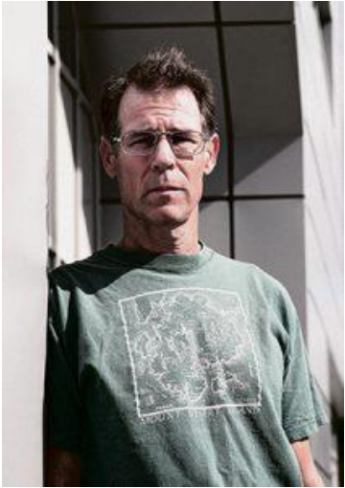 金·斯坦利·罗宾森（Kim Stanley Robinson）生于1952年。罗宾逊的作品已经荣获二十九次各种提名，并赢得十一项科幻文学大奖。他最负盛名的作品是火星系列，其中《红火星》获1993年星云奖年度最佳长篇小说奖，《绿火星》和《蓝火星》分获1994年和1997年雨果奖年度最佳长篇小说奖。《米与盐的年代》（The Years of Rice and Salt）获得2003年轨迹奖最佳科幻长篇和雨果奖。2009年，罗宾森在“克莱恩科幻及奇幻作家工作坊”（Clarion Science Fiction and Fantasy Writer's Workshop）出任讲师；2010年以嘉宾身份出席了于墨尔本举行的第六十八届世界科幻大会。    金·斯坦利·罗宾森（Kim Stanley Robinson）是《纽约时报》的畅销作家，曾获雨果奖、星云奖和轨迹奖。他写就了二十多本书，包括畅销的《火星》三部曲（Mars trilogy）和广受好评的《2312》、《通灵师》（Shaman）、《纽约2140》（New York 2140）和《未来部门》（The Ministry for the Future）。在美国国家科学基金会的资助下，他曾两次到南极洲旅行。2008年，他被《时代周刊》（Time）评为“环境英雄”，并在内华达山脉研究所工作。他居住在加州戴维斯。获得主要奖项：轨迹奖最佳科幻小说奖世界奇幻奖 星云奖最佳小说奖雨果奖最佳小说奖 英国科幻协会最佳小说奖伊格诺特斯奖最佳外国小说奖主要作品列表：系列长篇：《加利福尼亚》（Californias）三部曲 1. 《荒野海岸》（The Wild Shore），19832. 《黄金海岸》（The Gold Coast），19883. 《和平边沿》（Pacific Edge），1990《火星》（Mars）三部曲 简体中文版已授权1. 《红火星》（Red Mars），1992 2. 《绿火星》（Green Mars），19933. 《蓝火星》（Blue Mars），1995《重要代码》（Capital Code）1. 《四十种征兆》（Forty Signs of Rain），20042. 《五十度以下》（Fifty Degrees Below），20053. 《六十天和计算》（Sixty Days and Counting），2007独立长篇：《冰柱之谜》（Icehenge）(1984)《白色记忆》（The Memory of Whiteness），1985《措手不及》（A Short, Sharp Shock），1990《南极洲》（Antarctica），1997《米与盐的年代》（The Years of Rice and Salt），2002【获2003轨迹奖最佳科幻长篇和雨果奖】简体中文版已授权《伽利略的梦境》（Galileo's Dream），2009 《2312》（2312），2012简体中文版曾授权，版权已回归《通灵师》（SHAMAN），2013简体中文版已授权 《极光》（AURORA），2015简体中文版已授权短篇小说集：《桌面上的行星》（The Planet on the Table），1986《逃离加德满都》（Escape from Kathmandu），1989《再造历史和其他故事》（Remaking History: And Other Stories），1991《火星人》（The Martians），1999《金·斯坦利·罗宾森最佳小说集》（The Best of Kim Stanley Robinson），2010简体中文版已授权谢谢您的阅读！请将反馈信息发至：黄家坤（ Jackie Huang）安德鲁·纳伯格联合国际有限公司北京代表处北京市海淀区中关村大街甲59号中国人民大学文化大厦1705室邮编：100872电话：010-82504106传真：010-82504200Email：JHuang@nurnberg.com.cn网址：http://www.nurnberg.com.cn微博：http://weibo.com/nurnberg豆瓣小站：http://site.douban.com/110577/微信订阅号：ANABJ2002